Odbor sociálních věcí 
a zdravotnictví 
Městského úřadu Nýřany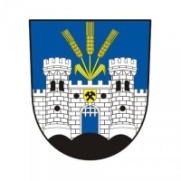 Sociální práce na obci- pomoc s řešením obtížné sociální situace, bezplatné individuální sociální poradenstvíÚŘEDNÍ HODINYPondělí: 7,30- 11,30	 12,30-17 hodStředa: 	7,30- 11,30	 12,30-17 hodADRESA	Americká 8/39	304 66 PlzeňKONTAKTY (sociální pracovník) Anna Bláhová   anna.blahova@nyrany.cz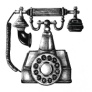 		377 168 153Bc. Miroslava Mentlíkovámiroslava.mentlikova@nyrany.cz 		377 168 062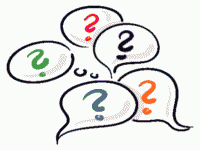 osobám ohroženým sociálním vyloučením osobám zdravotně postiženým nebo duševně nemocným osobám pečujícím o osoby závislé na péči osobám s různým stupněm omezení svéprávnostiosobám ohroženým rizikovým způsobem životaosobám, které ztratily přístřeší nebo žijí v neadekvátním bydlenínezaměstnaným v hmotné nouziobětem trestné činnosti, agrese a domácího násilíposkytujeme bezplatné základní sociální poradenstvíposkytujeme doprovázení 
a zastupování občana při vyřizování úředních záležitostí pracujeme s klientem 
ve všech fázích trestního řízení i po jeho skončení, zajišťujeme péči o občany svého správního obvodu, ohrožené sociálním vyloučením  nabízíme pomoc se zajištěním sociálních dávek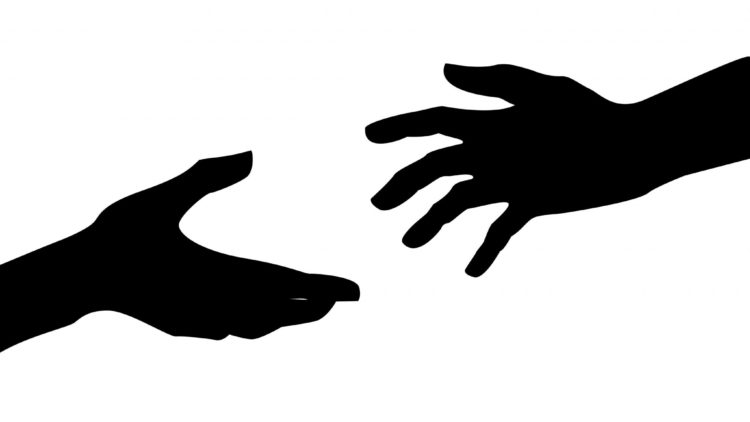 Pro občany svého správního obvodu, tj. obcí: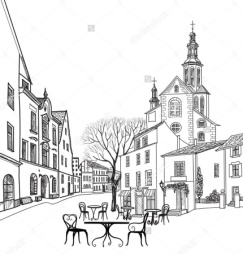 Bdeněves, Blatnice, Blažim, Bučí, Čeminy, Čerňovice, Česká Bříza, Dolany, Druztová, Heřmanova Huť, Hněvnice, Horní Bříza, Hromnice, Chotíkov, Kaceřov, Kbelany, Kozolupy, Krašovice, Krsy, Křelovice, Kunějovice, Ledce, Líně, Líšťany, Lochousice, Město Touškov, Myslinka, Nadryby, Nekmíř, Nevřeň, Nýřany, Ostrov u Bezdružic, Pernarec, Plešnice, Pňovany, Přehýšov, Příšov, Rochlov, Tatiná, Tlučná, Trnová, Třemošná, Úherce, Újezd nade Mží, Úlice, Úněšov, Úterý, Vejprnice, Vochov, Všeruby, Zahrádka, Zbůch, Zruč-Senec, Žilov